 Dinner Cruise on Bosphorus Night Tour 31.12.2021 New Year ProgrammeSHOW PROGRAMME Turkish Gypsy Dance Caucasian DanceBelly Dancer Group ShowTurkish Folk DanceBelly DancerNew Year Dance PerformanceProfessional DJ PerformanceDINNER MENUStarter – Assorted Nuts, Crudités, Cheese cubes, Green Olives, Cherry Tomatoes, Chips. Cold Starter - Hors d’oeuvres (10 kinds of Cold Mezes)Seasonal SaladHot Starter – Potato croquettes, Chicken croquettesMain Course ENTREE (Main Dish with 3 options)1-Grilled Fish, served with arugula salad, onion and lemon2-Marinated Grilled Chicken Breast, served with rice, vegetable garnitures, and fried potatoes3-Grilled Meat Ball, served with rice, vegetable garnitures, and fried potatoesMixed FruitsDessert - Mixed Turkish DessertsDRINKSUnlimited Local Alcoholic Drinks - Include a selection of local wine, beer, gin, vodka, raki, soft drinks and hot drinks (tea, coffee)  *** Champagne service at 00:00Import drinks are not included in the menu and available with an extra charge on the boat. (Such as whiskey, tequila, absolute, cocktails, cognac etc.)*** Prices are Netto!!!*** About Pick Up Time from Hotels, our guides will inform to Clients in Turkey  Child Discounts:  Children between 03-10 years old is 50% discount  Children between  00-02 years old is FREE (no meal served)  Departs From    : Kabatas Port    Returns To         : Kabatas Port    Boarding Time   : 20:00  Departure Time : 21:30    Arrival Time        : 02:00Boat OptionsBoat OptionsInclude  PricesGOLD 
LUXURY BOATDinner + Unlimited local Alcoholic Drinks + Transfers 155 EURSILVER 
STANDARD BOATDinner + Unlimited local Alcoholic Drinks + Transfers 135 EUR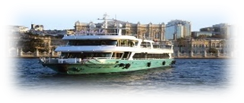 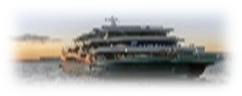 